I can…Count to 100 –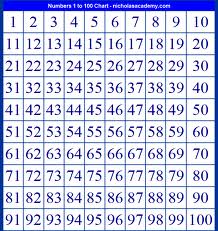 Write to 100 –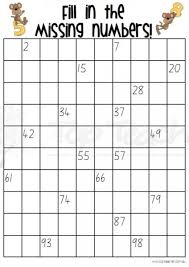 